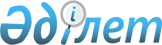 Об утверждении Правил проведения раздельных сходов местного сообщества и количественного состава представителей жителей сел для участия в сходе местного сообщества села Матросово города Аркалыка Костанайской области
					
			Утративший силу
			
			
		
					Решение маслихата города Аркалыка Костанайской области от 6 августа 2014 года № 193. Зарегистрировано Департаментом юстиции Костанайской области 16 сентября 2014 года № 5088. Утратило силу решением маслихата города Аркалыка Костанайской области от 27 февраля 2020 года № 304
      Сноска. Утратило силу решением маслихата города Аркалыка Костанайской области от 27.02.2020 № 304 (вводится в действие по истечении десяти календарных дней после дня его первого официального опубликования).
      В соответствии с пунктом 6 статьи 39-3 Закона Республики Казахстан от 23 января 2001 года "О местном государственном управлении и самоуправлении в Республике Казахстан", постановлением Правительства Республики Казахстан от 18 октября 2013 года № 1106 "Об утверждении Типовых правил проведения раздельных сходов местного сообщества", Аркалыкский городской маслихат РЕШИЛ:
      1. Утвердить прилагаемые Правила проведения раздельных сходов местного сообщества села Матросово города Аркалыка Костанайской области.
      2. Утвердить количественный состав представителей жителей села Матросово города Аркалыка Костанайской области для участия в сходе местного сообщества согласно приложению к настоящему решению.
      3. Настоящее решение вводится в действие по истечении десяти календарных дней после дня его первого официального опубликования. Количественный состав представителей жителей
села Матросово города Аркалыка Костанайской области
для участия в сходе местного сообщества Правила проведения раздельных сходов местного сообщества
села Матросово города Аркалыка Костанайской области
      1. Общие положения
      1. Настоящие правила проведения раздельных сходов местного сообщества разработаны в соответствии с пунктом 6 статьи 39-3 Закона Республики Казахстан от 23 января 2001 года "О местном государственном управлении и самоуправлении в Республике Казахстан", постановлением Правительства Республики Казахстан от 18 октября 2013 года № 1106 "Об утверждении Типовых правил проведения раздельных сходов местного сообщества" и определяют порядок проведения раздельных сходов местного сообщества жителей села Матросово города Аркалыка Костанайской области (далее – село Матросово).
      2. Раздельный сход местного сообщества жителей сел (далее - раздельный сход) на территории села Матросово созывается и проводится с целью избрания представителей для участия в сходе местного сообщества.
      2. Порядок проведения раздельных сходов
      3. Раздельный сход созывается акимом села Матросово (далее - аким села).
      Проведение раздельных сходов допускается при наличии положительного решения акима города Аркалыка на проведение схода местного сообщества.
      Сноска. Пункт 3 - в редакции решения маслихата города Аркалыка Костанайской области от 20.03.2015 № 228 (вводится в действие по истечении десяти календарных дней после дня его первого официального опубликования).


      4. О времени, месте созыва раздельных сходов и обсуждаемых вопросах население местного сообщества оповещается не позднее, чем за десять календарных дней до дня его проведения через средства массовой информации или иными способами.
      5. Проведение раздельного схода в пределах села Матросово организуется акимом села.
      6. Перед открытием раздельного схода проводится регистрация присутствующих жителей села Матросово, имеющих право в нем участвовать.
      7. Раздельный сход открывается акимом села или уполномоченным им лицом.
      Председателем раздельного схода являются аким села или уполномоченное им лицо.
      Для оформления протокола раздельного схода открытым голосованием избирается секретарь.
      8. Кандидатуры представителей жителей села Матросово для участия в сходе местного сообщества выдвигаются участниками раздельного схода в соответствии с количественным составом, утвержденным Аркалыкским городским маслихатом.
      Количество представителей жителей села Матросово для участия в сходе местного сообщества определяется на основе принципа равного представительства.
      9. Голосование проводится открытым способом персонально по каждой кандидатуре. Избранными считаются кандидаты, набравшие наибольшие голоса участников раздельного схода.
      10. На раздельном сходе ведется протокол, который подписывается председателем и секретарем и передается в аппарат акима села Матросово.
					© 2012. РГП на ПХВ «Институт законодательства и правовой информации Республики Казахстан» Министерства юстиции Республики Казахстан
				
Председатель очередной сессии,
секретарь Аркалыкского
городского маслихата
Н. Шалдыбаев
СОГЛАСОВАНО:
Аким села Матросово
города Аркалыка
Костанайской области
______________ Г. ТабаковаПриложение
к решению маслихата
от 6 августа 2014 года № 193 
№
Наименование населенного
пункта
Количество представителей жителей села Матросово города Аркалыка Костанайской области
1
Село Матросово города Аркалыка Костанайской области
15Утвержден
решением маслихата
от 6 августа 2014 года № 193